.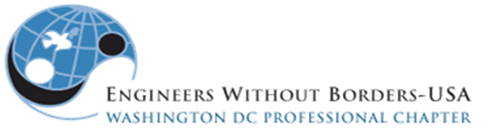 www.ewb-dc.orgGeneral Chapter Meeting – Wednesday, July 16th, 2014George Washington University - Funger Building - Room 220 2201 G St. N.W., Washington, DCIntroductions and EWB in a Nutshell – Jonathan Mead <president@ewb-dc.org>EWB National/Regional News – Jonathan Mead <president@ewb-dc.org>Design Global; Engineer Local EWB-USA international accredited course & conferenceDates: Oct. 5-11, 2014		Location: Panama!Registration ($1,500): http://panama2014.org/EWB-USA National Conference Hosted by EWB-DC, EWB-Montgomery College, and EWB-Frederick MD Dates: Oct 31. – Nov. 2 		Location: Reston, VALink: http://ewbusaconference.org/Emerging Leaders Alliance Conference EWB-USA is offering 7 scholarships of $1,500 for Leadership TrainingDates: Nov. 10-12, 2014		Location: Reston, VA. Apply by Aug. 1More info: http://ewb-usa.org/news-and-media/-/scholarship-application-for-emerging-leaders-alliance-conference-now-openEarth 2100 Conference: Learn. Network. Act!An intergenerational dialogue on the future of Earth and young peopleSpeakers include global award winning conservation biologist Thomas LovejoyDates: July 26-27, 2014		Location: George Mason U., Fairfax, VARegistration ($50-$80): http://www.ourtask.org/conferenceBridge Builder ConferenceHands on workshops in development infrastructure constructionPanel discussions with bridge builders and global change agentsDates: Sept 12-14, 2014		Location: Winter Park, CORegistration ($150): bridgestoprosperity.orgEWB DC ‘State’ Representative to Southeast RegionPosition is key to supporting collaboration between local chaptersContact Ben Hsu for details: vice_president@ewb-dc.orgNew Chapter: EWB - Northern VirginiaThe new Northern Virginia Chapter has launched! Contact Janet Chang to get involved: jjchang@bechtel.comBecome an EWB Member!Get access to a great suite of online technical resources Vote / run in chapter elections, travel on project trips, help fund EWB-DC projectsEWB-DC Updates – Jonathan Mead <president@ewb-dc.org>Gala PlanningProposed Dates: Late January 2015Planning Leads: Eric Rumpf and Ryan SwickStatus: Finalizing venue selections –Top candidate is Top of the Town in Rosslyn $2,200 weekday, $3,000 weekend Team tour on July 28th at 4:30pmAdditional options:Long View Gallery (downtown DC) - $3,600Fathom Gallery (downtown DC) – $3,725Artisphere (downtown DC) - $3,600Swedish Embassy (Georgetown) - $11,000Help Needed! Email: rumpfEN@state.govChapter Hike & Picnic in ShenandoahTeam day-hike in the Shenandoah Mountains with great views and foodDate: Saturday August 9, 2014RSVP to: president@ewb-dc.org (please note if you have a car!)Officer ElectionsPositions: President, VP, Treasurer, SecretaryKey need is for a new TreasurerVoting Eligibility: All dues paying EWB-DC members of greater than 6 monthsNominations launch live at August 21st meeting, open until August 29thEmail nominations to: president@ewb-dc.orgElections online via Survey Monkey from September 3-12, 2014New officers announced at the Septermber 16th chapter meetingNew officer term begins October 1, 2014Panama Project Updates - Rahul, Nina, Mohamed <panama@ewb-dc.org>Team meets biweekly at the MLK library discussing various task group itemsIn the process of migrating to online file/info management system, TrelloSome info is now posted and task leads are adding their infoPreliminary community technology center design and calculations progressing with hope to have them ready in the next two - three months Travel team for next trip to panama selected, plan on doing a second assessment trip in October - going to have a group of 6DC United fundraiser will be Sept 17, so keep eyes out for the flier and info on that coming soon.Next meeting: Wednesday, July 23rd @ 7pm - MLK Jr. Memorial Library, Room A-9Cameroon Project Updates - Rachel & Ashley <cameroon@ewb-dc.org>Great review of alternatives analysis report submitted 6/15/14EWB-USA has posted report as a model for other chapters to referenceSpring/gravity water supply design underway for mid-September final submissionGreat applications received for travel team on first implementation tripKey need is additional team members with construction experienceNext trip to the community planned for December, 2014Next meeting:Tues. 7/29/2014 7:00PM @ GWEl Salvador Project Updates - Angeline <santaclara@ewb-dc.org>Pre-assessment report for clean-burning cook stoves submitted 6/15/14Partnering with Montgomery College to build additional prototype wood stove designsPhase II of design - looking for a low-cost, two-burner, fuel-efficient designStove building party recap:Built four different stove types over the weekend in MDModifying smoke control systems and quantifying fuel usage is next stepWill likely have another stove building party this summerNext trip to the community in the fall will demonstrate stove options to community for input towards final designs / configurationsNext Meeting TBA Fundraising Update:Recap: Happy Hour /  Fundraiser for Panama project at Vinoteca raised ~$470Cameroon project partner, Colesville Presbyterian Church just raised $10,000! Shop Amazon Smile and support EWB (smile.amazon.com)Treasurer’s Report - Marie  <treasurer@ewb-dc.org>July 15th update: Total current funds = ~$35,160Chapter (unrestricted) = $6,954El Salvador = $6,058Cameroon = ~$20,900Panama = ~$1,260Local Student Chapter UpdatesUniversity of Maryland – College Park: Mentor Needed Found!Electric supply project for school in GhanaStructural engineering to assess ability of building to support PV panelsAssessment trip in AugustProject lead, Nick Lutschaunig: nwluts@gmail.com (cc: president@ewb-dc.org)Presentation: Mentorship by Jonathan Mead (see presentation attached)Future Meeting Dates for 2014 – Note all meetings are at 7:00pmAugust 21st (Thursday) @ George Washington University - Hall of Government - Room 101 (710 21st Street, N.W., Washington, DC)September 16th (Tuesday)October 15th (Wednesday)November 20th (Thursday)December 17th (Wednesday)